  Velouté chou-fleur-bacon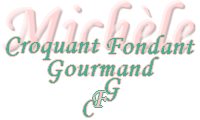  Pour 6 Croquants-Gourmands
Préparation 10 mn - Cuisson : 20 mn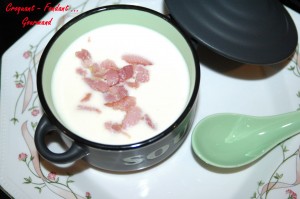 - 500 g de fleurettes de chou-fleur surgelées
- 100 g d'émincés de bacon Fleury Michon
- 20 cl de crème fraîche liquide
- 1 càs d'huile d'olive
- 1 tablette de bouillon de volaille
- 500 ml d'eau
- 1 càc de Maïzena
- poivre du moulinFaire cuire les fleurettes de chou-fleur jusqu'à ce quelles soient tendres.
Faire revenir les émincés de bacon dans l'huile chaude et les réserver.
Mettre dans la même poêle les fleurettes de chou-fleur et les laisser dorer légèrement.
Diluer la Maïzena dans quelques cuillerées d'eau.
Verser sur le chou-fleur, l'eau restante et la tablette de bouillon.
Porter à ébullition. Mixer.
Ajouter alors la Maïzena et la crème.
Porter de nouveau à ébullition en remuant et laisser frémir pendant quelques minutes jusqu'à ce que le potage épaississe.
Rectifier l'assaisonnement. Poivrer.
Servir et répartir le bacon chaud sur la surface du velouté.